                    ?АРАР	                             ПОСТАНОВЛЕНИЕ                21 июнь  2011 й.                     №    29                         21 июня 2011 г. Об утверждении Порядка составления, утверждения и ведения бюджетной сметы муниципального казенного учреждения Администрации сельского поселения Максим – Горьковский сельсовет муниципального района Белебеевский район Республики Башкортостан, подведомственного главному распорядителю средств бюджета Администрации сельского поселения Максим – Горьковский сельсовет муниципального района Белебеевский район Республики БашкортостанРуководствуясь Федеральным законом от 08 мая 2010 года №83-ФЗ «О внесении изменений в отдельные законодательные акты Российской Федерации в связи с совершенствованием правового положения государственных (муниципальных)  учреждений», в соответствии с подпунктом 8 пункта 1 статьи 158, пунктом 2 статьи 161, абзацем 2 статьи 162, со статьёй 221 Бюджетного кодекса Российской Федерации, Общими требованиями к порядку составления, утверждения и ведения бюджетной сметы казенного учреждения, утвержденными приказом Министерства финансов Российской Федерации от 20 ноября 2007 года №112н, и в целях выполнения постановления Главы Сельского поселения Максим – Горьковский сельсовет  муниципального района Белебеевский район Республики Башкортостан от 30 ноября 2010 года № 32 «О создании рабочей группы и утверждении плановых мероприятий по подготовке и принятию нормативных правовых актов во исполнение Федерального закона от 08 мая 2010 года № 83-ФЗ»ПОСТАНОВЛЯЮ:	1. Утвердить прилагаемый Порядок составления, утверждения и ведения бюджетной сметы муниципального казенного учреждения Администрации сельского поселения Максим – Горьковский сельсовет муниципального района Белебеевский район Республики Башкортостан, подведомственного главному распорядителю средств бюджета Администрации сельского поселения Максим – Горьковский сельсовет муниципального района Белебеевский район Республики Башкортостан. 2. Настоящее постановление вступает в силу с момента его подписания и применяется к муниципальным казенным учреждениям Администрации сельского поселения Максим – Горьковский сельсовет муниципального района Белебеевский район Республики Башкортостан, а также к муниципальным бюджетным учреждениям Администрации сельского поселения Максим – Горьковский сельсовет муниципального района Белебеевский район Республики Башкортостан, которым согласно постановлению Главы сельского поселения Максим – Горьковский сельсовет муниципального района Белебеевский район Республики Башкортостан от 21 декабря 2010 года № 35, определяющему переходный период, не предоставляются субсидии из бюджета сельского поселения Максим – Горьковский сельсовет муниципального района Белебеевский район Республики Башкортостан в соответствии с пунктом 1 статьи 78.1 Бюджетного кодекса Российской Федерации.3. Контроль за исполнением настоящего постановления оставляю за собой.Глава Сельского поселения                                                             В.Г.ДементьеваПорядоксоставления, утверждения и ведения бюджетной сметы муниципального казенного учреждения Администрации сельского поселения Максим – Горьковский сельсовет муниципального района Белебеевский район Республики Башкортостан, подведомственного главному распорядителю средств бюджета Администрации сельского поселения Максим – Горьковский сельсовет муниципального района Белебеевский район Республики Башкортостан1. Настоящий Порядок составления, утверждения и ведения бюджетной сметы муниципального казенного учреждения Администрации сельского поселения Максим – Горьковский сельсовет муниципального района Белебеевский район Республики Башкортостан (далее – Порядок) устанавливает правила составления, утверждения и ведения бюджетной сметы (далее – бюджетная смета) подведомственного главному распорядителю средств  бюджета Администрации сельского поселения Максим – Горьковский сельсовет муниципального района Белебеевский район Республики Башкортостан (далее – главный распорядитель средств местного бюджета) муниципального казенного учреждения Администрации сельского поселения Максим – Горьковский сельсовет муниципального района Белебеевский район Республики Башкортостан (далее – муниципальное казенное учреждение) с учетом Общих требований к порядку составления, утверждения и ведения бюджетных смет казенных учреждений, утвержденных приказом Министерства финансов Российской Федерации от 20 ноября 2007 года №112н (далее - Общие требования).2. Контроль за целевым и эффективным расходованием средств, получаемых на финансирование деятельности муниципального казенного учреждения, находящегося в ведении главного распорядителя средств местного бюджета, возлагается на его руководителя.3. Бюджетная смета составляется на текущий финансовый год в рублях с двумя десятичными знаками по форме согласно приложению №1 к настоящему Порядку.4. Показатели бюджетной сметы формируются в разрезе кодов классификации расходов бюджетов бюджетной классификации Российской Федерации с детализацией до кодов статей (подстатей) классификации операций сектора государственного управления.5. Бюджетная смета содержит следующие обязательные реквизиты:гриф муниципального казенного учреждения, содержащий подпись (и ее расшифровку) лица, уполномоченного утверждать смету, и дату утверждения;наименование формы документа;финансовый год, на который представлены содержащиеся в документе сведения;наименование муниципального казенного учреждения, составившего документ, и его код по Общероссийскому классификатору предприятий и организаций (ОКПО), наименование главного распорядителя средств местного бюджета;код по Сводному реестру главных распорядителей, распорядителей и получателей средств бюджета муниципального района Белебеевский район Республики Башкортостан по главному распорядителю средств местного бюджета (код по СРРПБС для казенных учреждений);содержательная и оформляющая части.Содержательная часть формы бюджетной сметы представляется в виде таблицы, содержащей коды строк, наименования направлений расходования средств бюджета, соответствующих по кодам классификации расходов бюджетов бюджетной классификации Российской Федерации, а также суммы по каждому направлению.Оформляющая часть формы бюджетной сметы содержит подписи (с расшифровкой) должностных лиц, ответственных за содержащиеся в бюджетной смете данные: руководителя (уполномоченного лица) муниципального казенного учреждения, главного бухгалтера, исполнителя, дату подписания (подготовки) бюджетной сметы.6. Бюджетная смета подписывается руководителем (уполномоченным лицом) муниципального казенного учреждения и представляется на согласование в финансовый орган Администрации сельского поселения Максим – Горьковский сельсовет муниципального района Белебеевский район Республики Башкортостан (далее – финансовый орган Администрации).	К представленной на согласование бюджетной смете прилагаются обоснования (расчеты) плановых сметных показателей, использованных при составлении бюджетной сметы, являющихся неотъемлемой частью бюджетной сметы.Бюджетная смета утверждается Главой сельского поселения Максим – Горьковский сельсовет  муниципального района Белебеевский район Республики Башкортостан или уполномоченным им лицом (далее – Глава Сельсокго поселения (уполномоченное лицо)) и заверяется гербовой печатью Администрации сельского поселения Максим – Горьковский сельсовет  муниципального района Белебеевский район Республики Башкортостан (далее – Администрация).7. Представление бюджетной сметы на утверждение в Администрацию на текущий финансовый год (первоначальной бюджетной сметы) осуществляется до
25 января текущего года.8.Муниципальное казенное учреждение, имеющее филиалы (обособленные подразделения), составляет и утверждает бюджетные сметы для каждого филиала (обособленного подразделения) и составляет сводную бюджетную смету по всему муниципальному казенному учреждению, включающую показатели всех филиалов (обособленных подразделений).Составление, согласование и утверждение сводной бюджетной сметы осуществляется в соответствии с настоящим Порядком. При этом в документах указывается «Сводная бюджетная смета».9. Внесение изменений в бюджетную смету производится на основании внесенных финансовым органом Администрации изменений в сводную бюджетную роспись и лимиты бюджетных обязательств по обеспечению выполнения функций муниципального казенного учреждения.Изменения показателей бюджетной сметы составляются муниципальным казенным учреждением по форме согласно приложению № 2 к настоящему Порядку.Данные изменения утверждаются Главой Сельского поселения (уполномоченным лицом). Для утверждения изменений муниципальное казенное учреждение представляет в финансовый орган Администрации обоснование планируемых расходов и изменений к ним, причины отклонения расходов от ранее запланированных. Внесение изменений в бюджетную смету муниципального казенного учреждения допускается только при наличии финансово-экономического обоснования необходимости внесения изменений в бюджетную смету. Представление уточненных бюджетных смет допускается до 25 декабря текущего года.Один экземпляр уточненной бюджетной сметы представляется в финансовый орган Администрации.10. Действие утвержденных бюджетных смет прекращается 31 декабря текущего финансового года.11. В целях формирования бюджетной сметы муниципального казенного учреждения на очередной финансовый год на этапе составления проекта бюджета на очередной финансовый год (на очередной финансовый год и на плановый период) муниципальное казенное учреждение составляет проект бюджетной сметы на очередной финансовый год по форме согласно приложению №3 к настоящему Порядку с приложением расчетов, обоснований, необходимых нормативно-правовых актов, смет расходов, пояснительной записки  и др.Управляющий делами								      Н.Г. Садиева     Баш7ортостан Республика3ыБ2л2б2й районы муниципаль районыны8Максим – Горький ауыл советыауыл бил2м23е хакими2те.Горький ис. ПУЙ ауылы, Бакса урамы,  3Тел.2-07-40 , факс: 2-08-98  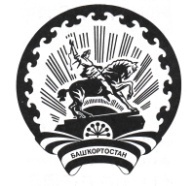 Республика БашкортостанАдминистрация сельского поселения Максим – Горьковский сельсовет муниципального района Белебеевский район      452014, с. ЦУП им. М.Горького, ул. Садовая,      д. 3     Тел. 2-07-40, факс: 2-08-98УТВЕРЖДЕНпостановлением Главы сельского поселения Максим – Горьковский сельсоветмуниципального района Белебеевский район Республики Башкортостанот  21 июня 2011 года № 29